НАКАЗПО ГАННІВСЬКІЙ ЗАГАЛЬНООСВІТНІЙ ШКОЛІ І-ІІІ СТУПЕНІВПЕТРІВСЬКОЇ РАЙОННОЇ РАДИ КІРОВОГРАДСЬКОЇ ОБЛАСТІвід 23 січня 2019 року                                                                            № 19с. ГаннівкаПро участь у змаганняхНа виконання листа начальника відділу освіти райдержадміністрації від 23.01.2019 року № 01–35/14/1 «Про проведення змагань»НАКАЗУЮ:Заступнику директора з навчально-виховної роботи Ганнівської загальноосвітньої школи І-ІІІ ступенів ЩУРИК О.О., заступнику завідувача з навчально-виховної роботи Володимирівської загальноосвітньої школи І-ІІ ступенів, філії Ганнівської загальноосвітньої школи І-ІІІ ступенів ПОГОРЄЛІЙ Т.М., заступнику завідувача з навчально-виховної роботи Іскрівської загальноосвітньої школи І-ІІІ ступенів, філії Ганнівської загальноосвітньої школи І-ІІІ ступенів БОНДАРЄВІЙ Н.П.: 1) забезпечити участь команд у змаганнях:- із баскетболу - 01.02.2019 року;- із волейболу 08.02.2019 року;- із настільного тенісу 15.02.2019 року.2) заявки на участь у районних змаганнях подати в електронному вигляді до відділу освіти до 30 січня 2019 року.2. Відповідальність за збереження життя та здоров’я учнів під час перевезення та проведення змагань покласти на педагогів, які їх супроводжують:по Ганнівській загальноосвітній школі І-ІІІ ступенів – ПИЛИПЕНКО О.В.;по Володимирівській загальноосвітній школі І-ІІ ступенів, філії Ганнівської загальноосвітньої школи І-ІІІ ступенів – ЧВАЛКО В.О.;по Іскрівській загальноосвітній школі І-ІІІ ступенів, філії Ганнівської загальноосвітньої школи І-ІІІ ступенів – ЯНИШИН В.М.Контроль за виконанням даного наказу покласти на заступника директора з навчально-виховної роботи Ганнівської загальноосвітньої школи І-ІІІ ступенів ГРИШАЄВУ О.В., завідувача Володимирівської загальноосвітньої школи І-ІІ ступенів, філії Ганнівської загальноосвітньої школи І-ІІІ ступенів МІЩЕНКО М. І., на завідувача Іскрівської загальноосвітньої школи І-ІІІ ступенів, філії Ганнівської загальноосвітньої школи І-ІІІ ступенів ЯНИШИНА В.М. Директор школи                                                                                          О.КанівецьЗ наказом ознайомлені:                                                                          О.ЩурикО.ГришаєваВ.ЯнишинМ.МіщенкоН.БондарєваТ.ПогорєлаО.ПилипенкоВ.Чвалко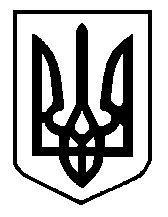 